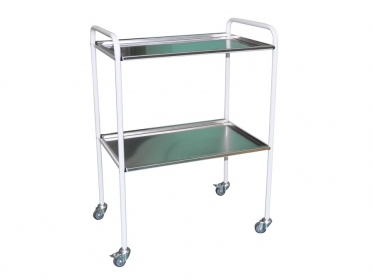 Lot 10MASĂ PENTRU
INSTRUMENTE
MEDICALELotul 1 --CUIER PENTRU PĂSTRARE HARTI SI PLANSE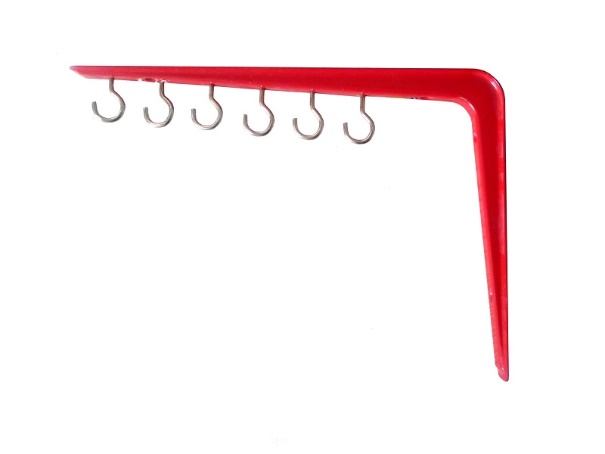 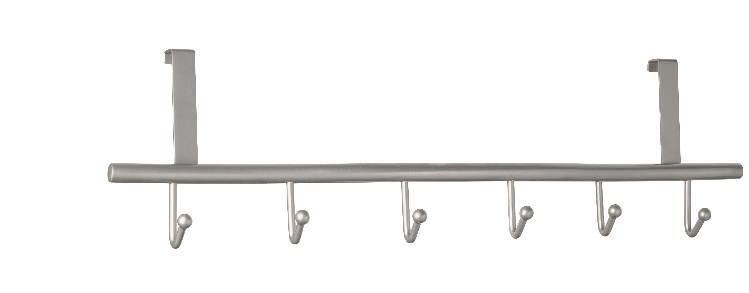 Lotul 13 --Raft metalic pentru expunere cărți și reviste.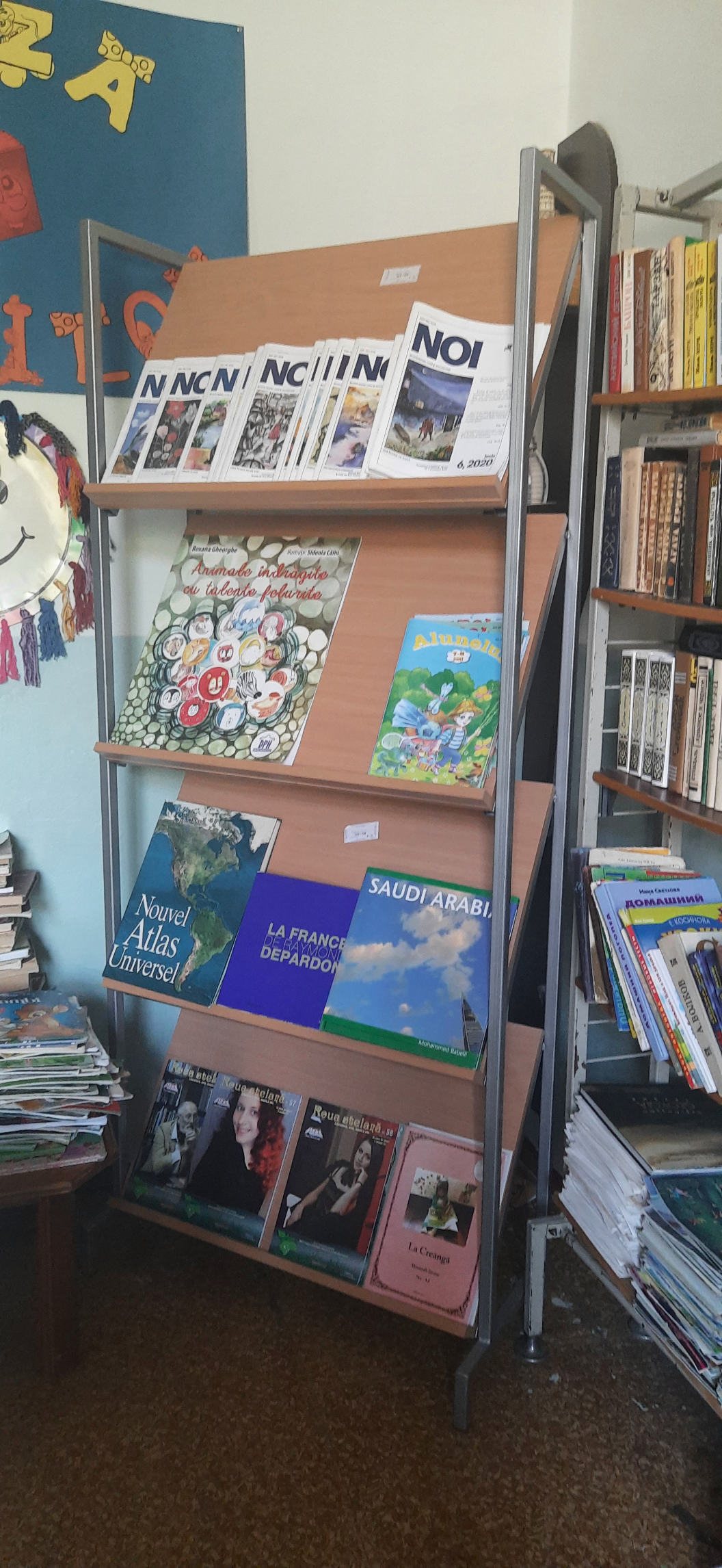 Modulul profesorului cu sursa de alimentare conectată la modulele elevilorModulul profesorului cu sursa de alimentare conectată la modulele elevilor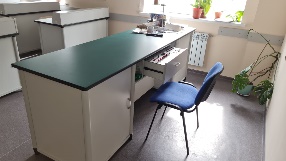 Laborator Fizică Modulul elevului (2 locuri)Laborator Fizică Modulul elevului (2 locuri)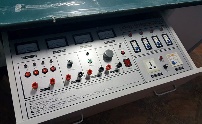 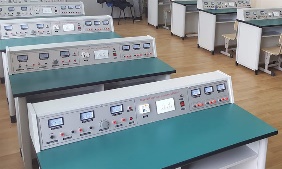 Dulap metalic pentru laboratorDulap metalic pentru laborator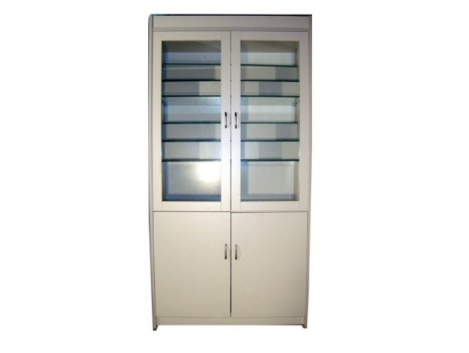 X. Mobiler de laborator pentru cabinetul de chimie și biologieX. Mobiler de laborator pentru cabinetul de chimie și biologieX. Mobiler de laborator pentru cabinetul de chimie și biologieModulul profesoruluiModulul profesorului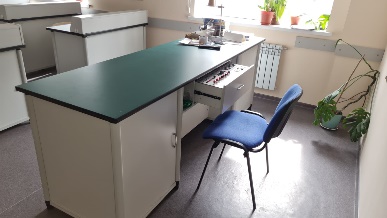 Laborator Biologie Modulul elevului (2 locuri)Laborator Biologie Modulul elevului (2 locuri)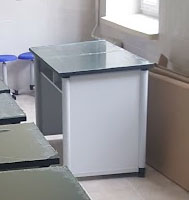 Dulap metalic pentru păstrarea reactivelorDulap metalic pentru păstrarea reactivelor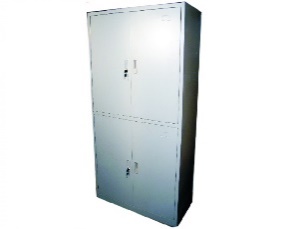 Dulap metalic pentru laboratorDulap metalic pentru laborator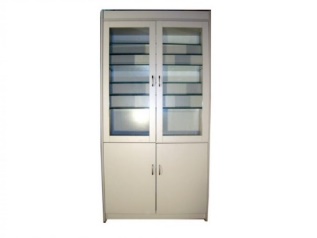 Nisa chimica (Dulap de ventilare a gazelor)Nisa chimica (Dulap de ventilare a gazelor)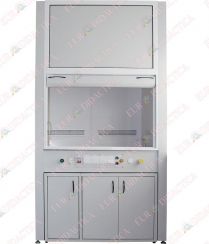 